Publicado en Hotel Catalonia Barcelona Plaza el 26/03/2024 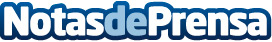 La Rankia Markets vuelve a BarcelonaEl próximo sábado 27 de abril a partir de las 09:00, dará lugar la II Edición de la Rankia Markets Experience Barcelona, un evento orientado para todos aquellos interesados en el mundo de las finanzas y los mercados, el cual se llevará a cabo en el Hotel Catalonia Barcelona Plaza de la propia ciudad condalDatos de contacto:Enrique VallsRankia SL963386976Nota de prensa publicada en: https://www.notasdeprensa.es/la-rankia-markets-vuelve-a-barcelona_1 Categorias: Finanzas Cataluña Criptomonedas-Blockchain Bolsa http://www.notasdeprensa.es